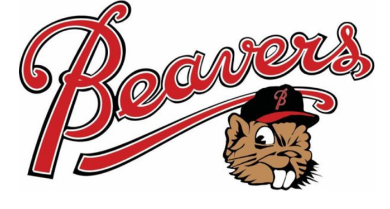 Head Coach Application FormBattlefords Minor Baseball Inc.Application deadline March 15th, 2020 Email: battlefordsminorbaseball@gmail.com Or Clint Gieni 5gieni@sasktel.net / 306-937-3994Personal Information: Name:  ______________________________________________________________________________Address:  ____________________________________________________________________________Phone Number(s): _____________________________________________________________________Email:  _______________________________________________________________________________Division applying for:  ____18U _____15U______13U_______11UPosition:   ______ Head Coach for provincial/competitive team	    ______ Head Coach for league/house team    Coaching Certification:    NCCP #:  Levels completed:    Levels to complete this year to meet requirements: Coaching History: (Brief Description)    Coaching Philosophy: (Brief description of your coaching philosophy and objectives for the season) References:  Name: ____________________________________________________________________ Phone:  ___________________________________________________________________Name: ____________________________________________________________________ Phone: ____________________________________________________________________INFORMATION CONSENT I am applying for a coaching position with Battlefords Minor Baseball Inc. As a result of your application as a Coach, you authorize Battlefords Minor Baseball Inc., to contact the references that you have provided in this application and to conduct screening activities required by Battlefords Minor Baseball Inc. All personal information received from you will be held securely and in confidence. Date: _____________________                _________________________________________________